Исправления не допускаются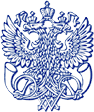 Ф.107Ф.107Ф.107Ф.107Ф.107Ф.107Ф.107Ф.107ОПИСЬОПИСЬОПИСЬОПИСЬОПИСЬОПИСЬОПИСЬОПИСЬПОЧТА РОССИИПОЧТА РОССИИПОЧТА РОССИИПОЧТА РОССИИВложения вВложения вВложения вКомуКомуКомуКудаКудаКуда№№ п/п№№ п/пНаименование предметовНаименование предметовНаименование предметовНаименование предметовНаименование предметовНаименование предметовКоличество предметовКоличество предметовКоличество предметовОбъявленная ценность, руб.Общий итог предметови объявленной ценностиОбщий итог предметови объявленной ценностиОбщий итог предметови объявленной ценностиОбщий итог предметови объявленной ценностиОбщий итог предметови объявленной ценностиОбщий итог предметови объявленной ценности(цифрами)(цифрами)(цифрами)(цифрами)(цифрами)ОтправительОтправительОтправительОтправительОтправитель(подпись)(подпись)(подпись)(подпись)ПроверилПроверилПроверилПроверилПроверил(должность, подпись почтового работника)(должность, подпись почтового работника)(должность, подпись почтового работника)(должность, подпись почтового работника)(оттиск календарного штемпеля ОПС места приема)(оттиск календарного штемпеля ОПС места приема)